LED屏幕欢迎致词设置简易教程为方便学院师生设置学院门口LED屏幕的欢迎致词，特制定本教程。教程使用已经预设的几个模板，具体如下：1、打开节目文件，选择[蔡岗全]通用_X色.lsd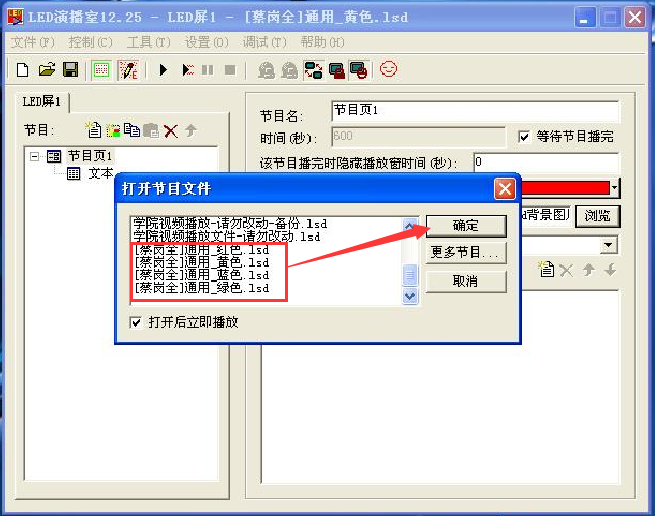 2、打开节目文件后，会自动立即播放，请点击“停止”按钮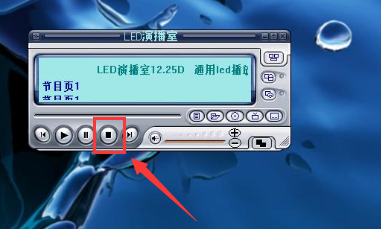 3、单击“设置”-“前台播放”，使得播放效果由LED转到电脑显示器上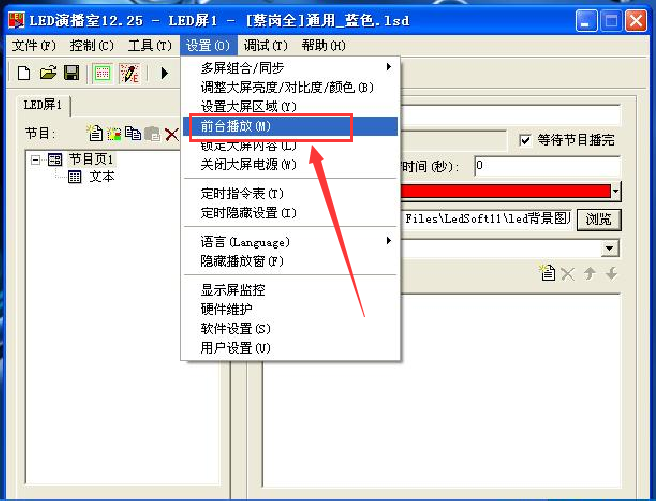 4、依次点击“文本”（单击）-“文本”（双击），弹出“文字编辑”框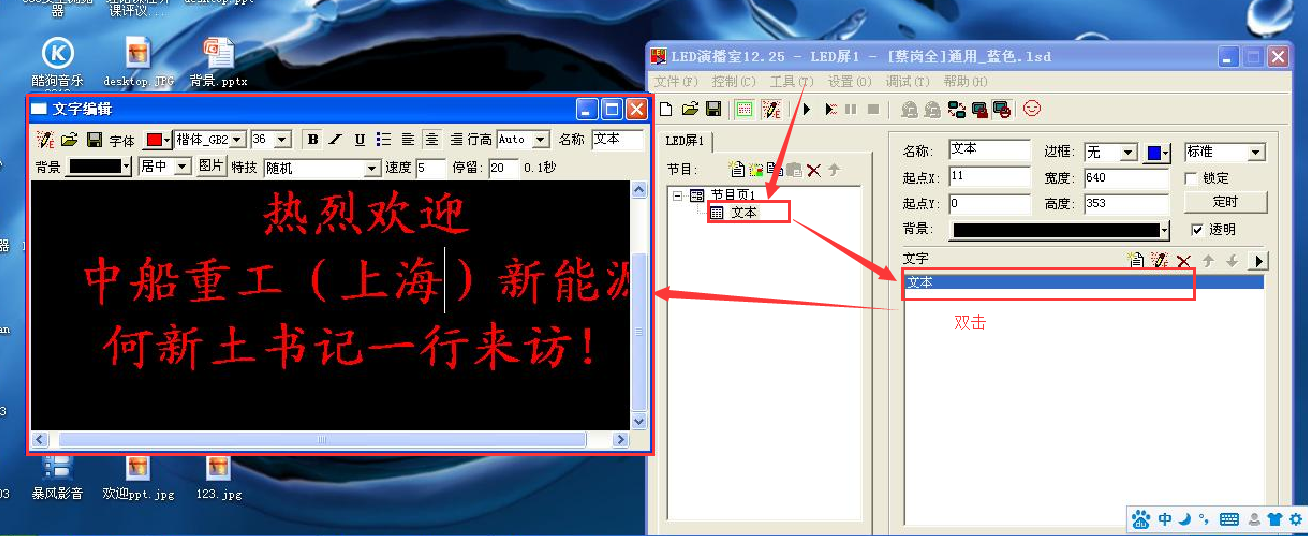 之后可以按模板的内容修改相应的欢迎致词。注意：	背景颜色不要修改	字体颜色和大小按需修改然后直接关掉“文字编辑”框5、前台效果预览中，文本框可能出现白点的边界，请点击空白处，使该边界消失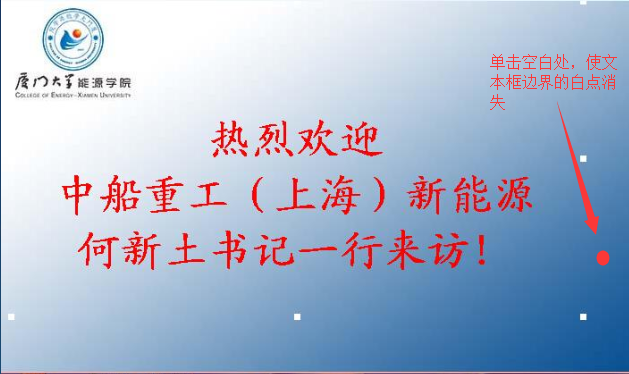 6、最后，点击“设置”-“后台播放”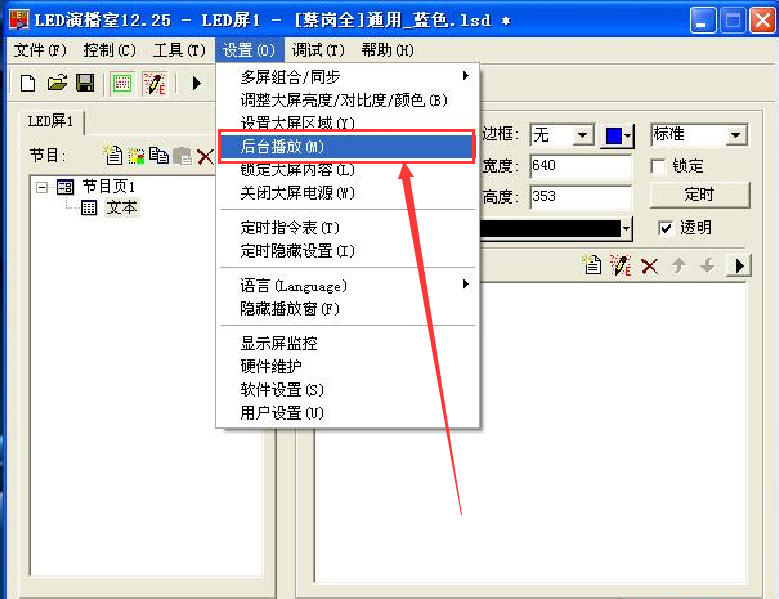 7、结束有任何问题，请咨询门卫值班人员或蔡岗全（A101室）协助解决